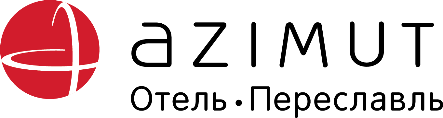 Талассотерапия FABBRIMARINEНазвание программыОписание программыВремя(мин.)Стоимость (руб.)Гель-пилинг «Золото» для телаУникальные свойства пилинга на основе специально обработанных микронизированных экстрактов водорослей и скорлупы ореха позволяет провести качественную эксфолиацию даже для самой тонкой и чувствительной кожи, не травмируя ее. Эксфолиант природного происхождения в составе геля гипоалергенен, обладает нежными не травмирующими очищающими свойствами. Восстанавливает минеральный баланс, насыщая кожу микро и макроэлементами, витаминами. Обладает противовоспалительным эффектом, питает и увлажняет кожу.251 400Гель-пилинг «Золото» для телаУникальные свойства пилинга на основе специально обработанных микронизированных экстрактов водорослей и скорлупы ореха позволяет провести качественную эксфолиацию даже для самой тонкой и чувствительной кожи, не травмируя ее. Эксфолиант природного происхождения в составе геля гипоалергенен, обладает нежными не травмирующими очищающими свойствами. Восстанавливает минеральный баланс, насыщая кожу микро и макроэлементами, витаминами. Обладает противовоспалительным эффектом, питает и увлажняет кожу.352 000Бандажное обертывание «Липо-экспресс»Главной целью обертывания является максимальное достижение wow – лифтинга, восстановление упругости кожи, повышения тонуса и элластичности. Процедура оказывает выраженный лимфодренажный эффект, позволяет возобновить похудение, сформировать четкий контур тела, нивелировать лишние сантиметры и снять застой веса. Прохождение программы рекомендуется после продолжительных диет. 402 500Бандажное обертывание «Слим-экспресс»Для максимального нивелирования последствий целлюлита кожи в состав программы бандажей входят натуральные экстракты растений, ягод и водорослей, благодаря которым контуры силуэта становятся более четкими, повышается тонус кожи, уходят неровности. Обертывание оказывает тонизирующее действие на кожу, повышает её эластичность, предотвращает появление растяжек, обладает укрепляющим эффектом.402 500Бандажное обертывание «Дренаж-экспресс»Программа дает моментальные результаты – отечность и лишние сантиметры уходят отечность буквально за одну процедуру. Процедура оказывает выраженный лимфодренажный эффект – моментальное снятие отечности.  Активные натуральные компоненты улучшают микроциркуляцию, выводят избытки жидкости из тканей, нормализуется работа лимфотока.402 500Талассо-антицеллюлит,атомизированные живые водорослиЖивые водоросли в концентрированном растворе морской воды обладают выраженным дренажным действием, стимулируют процессы метаболизма и липолиза. Способствует похудению, повышает тонус, обеспечивает интенсивное увлажнение и восстановление кожи, обладает антибактериальными свойствами и выраженным дренажным действием, стимулирует процессы метаболизма и липолиза.604 000Криообертывание «Дренаж Ментальга»Охлаждающее обертывание, в основе которого лежит лиофилизированная спирулина, полученная методом быстрой заморозки и выпаривания, в сочетании с мятой и морской водой придает коже мгновенный тонус. Данный освещающий уход особенно рекомендуется в случае гиподинамии (малоподвижный образ жизни). Благодаря богатому составу средств, охлаждающему и освежающему эффекту процедура вернет коже былой тонус и привлекательность, расслабит мышцы тела, вернет легкую походку, а главное кожа будет светиться здоровьем.604 300Талассо-липолиз, органическая морская грязьСтимулирует микроциркуляцию, способствует активации процессов липолиза. Четыре вида бурых водорослей в составе средств в сочетании с органической морской грязью при соприкосновении с кожей отдают ей полезные вещества, которые способствуют активации вывода лишней жидкости из организма и детоксу. Процедура эффективно избавляет от болезненных ощущений при полиартрите, радикулите, артрите, воспаление мышц, суставов.604 500Программа «START-1» (1 стадия целлюлита –  «апельсиновая корка»)Cпособствует сокращению жировой массы и создает потрясающий дренажный эффект. Основное направление – интенсивная борьба с мягкими локальными жировыми отложениями. Сочетание продуктов программы дает максимальный эффект. Уже после нескольких применений целлюлит станет менее выраженным, кожа станет более упругой и подтянутой. Активные компоненты ограничивают накопление жировых клеток, оказывают выраженное липолитическое действие в течение дня, непосредственно воздействуя на локальные жировые отложения в области живота, бёдер, ягодиц.604 500Программа «START-5»(Смешанные стадии целлюлита и сильный отек, провисание тканей, зрелый целлюлит и растяжки, мощный лифтинг)Высокоэффективная программа в случае избыточных объемов тела с сильным провисанием тканей. Предотвращает застой лимфы и образование жировых залежей. Возвращает упругость и эластичность, ограничивает отложение жира и уменьшает проявления целлюлита.  Идеальная уходовая процедура для поддержания упругости кожи тела.604 500Талассо-дренаж, водорослевый нектарРезультат одной процедуры – мгновенное расслабление, уменьшение отеков и гладкий рельеф кожи. Водоросли восстанавливают баланс и оказывают оздоровительное воздействие на организм. Благодаря высокому содержанию микроэлементов и витаминов они расслабляют мышцы и суставы, а также стимулируют выведение шлаков.604 500Талассо-силуэт, паста из водорослейПаста из водорослей с ремоделирующим комплексом – идеальное средство для контроля над вашей талией. Подтягивающая и укрепляющая программа для тела сочетает активные натуральные морские ингредиенты для моделирования силуэта и укрепления тканей с уникальной массажной техникой. Высокое содержание йода в программе активизирует мощнейшие процессы по липолизу, уменьшает количество лишних сантиметров, подтягивает контуры тела. Противопоказание – проблемы с щитовидной железой.605 500SATOR-липолизРоскошное гелевое обертывание с комплексом морских водорослей – литотамнией, ламинарией, спирулиной и хлореллой прекрасно увлажняет кожу, активно стимулирует процессы липолиза, реминерализует и активизирует микроциркуляцию. Программа содержит термальную воду, богатую минералами и микроэлементами, за счет чего делает фигуру более подтянутой и стройной, а кожу более мягкой, гладкой и эластичной. Идеальный увлажняющий уход для тела.605 500